CURRICULUM VITAE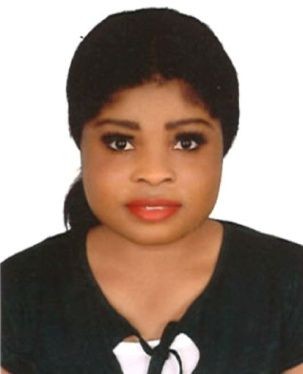 DORCAS APPLYING FOR THE POST OF RECEPTIONIST/ BUS ATTENDANT/ TEACHING ASSISTANTCAREERS OBJECTIVEAn enthusiastic and committed receptionist seeking a position with your company to bring professionalism and poise to their front line.  Proven  efficiency in operating a multi-line telephone system, providing clerical support and dealing capably with customers. Details orientated and highly  organized with a desire to meet exceed visitor expectations.PERSONAL INFORMATIONDate of Birth:	November, 01,1988Civil Status:	SingleGender:	FemaleLanguage:	English &amp; Mother LanguageNationality:	NigeriaVisa Status:	EmploymentACADEMY QUALIFICATIONWest Africa Examination Council (High School) 2011	National Diploma (SCIENCE LABORATORY TECHNOLOGY)2013WORKING EXPERIENCES4years UAE ExperiencesOrganization:	The Avenue Suites Lagos Position:		Front Desk AttendanceDuration:	23th Oct, 2011 – 2nd Nov, 2013Duties;Check guest in and out of their roomsAnswer any questions guest haveMake recommendations for activities and restaurantsStores any luggage guests haveAnswer the phone and direct the callTake reservations on the phoneArrange transportation for guestMaintain the record of guests that have checked in and outOrganization:	The British Investment company LagosPosition:	ReceptionistDuration:	3rd Mar, 2014- 30th June 2015Duties;Serves visitors by greeting, welcoming, and directing them appropriately.Notifies company personnel of visitor arrival.Maintains security and telecommunications system.Informs visitors by answering or referring inquiries.Directs visitors by maintaining employee and department directories.Maintains security by following procedures, monitoring logbook, and issuing visitor badges.Operates telecommunication system by following manufacturer’s instructions for house phone and console operation.Keeps a safe and clean reception area by complying with procedures, rules, and regulations.Supports continuity among work teams by documenting and communicating actions, irregularities, and continuing needs.Contributes to team effort by accomplishing related results as needed.Organization:	Al Rahba Entertainment Club Abu Dhabi UAE Position:	WaitressDuration:	2nd May, 2015 – 7th June, 2017Duties;Greet and escort customers to their tablesPresent menu and provide information when askedPrepare table by setting up linens, silverware and glassesInform customers about the days specialsOffer menu recommendations upon requestUp sell additional products when appropriateTake accurate food and drink orders using a POS ordering software, order slips by memorizationOrganization:	Iwash Cleaning Services Position:	HousekeepingDuration:	19th Mar, 2018 – Till DateDuties;Dusting and polishing furniture and fixtureCleaning and sanitizing toilets, shower, bathtubs, countertops, and sinkMaintaining a clean and sanitary kitchen areaMaking beds and changing linensWashing windowsVacuuming and cleaning carpets and rugsSweeping vacuuming, polishing, and mopping hard floorsSorting, washing, loading and unloading laundryPERSONALA good team leaderPay attention to detailsAble to work shiftHave a meticulous and efficient work ethnicKEY SKILLS AND COMPETENCECompetitor analysis and results orientedFriendly, polite and helpfulExcellent human relationAbility to deliver on timeSmart and well groomedExcellent customer serviceStrong interpersonal skills to deal effectivelyHealthy, fit, clean and neatAble to thrive under pressureComputer literatePersonal Contact	:  dorcas-396342@2freemail.com Reference		:  Mr. Anup P Bhatia, HR Consultant, Gulfjobseeker.com 0504753686